IntroducciónDesde la AMNT-12 la UIT ha conseguido avances en la integración de una perspectiva de género en el funcionamiento de la Unión y en sus actividades. Por ejemplo, la UIT ha adoptado una Política de Igualdad e Integración de Género (IIG), la Secretaría de la UIT ha acordado recientemente aplicar una recomendación de la Dependencia Central de Inspección (DCI) de las Naciones Unidas para elaborar un plan de acción que complemente dicha política y el Grupo Asesor de Normalización de las Telecomunicaciones (GANT) ha establecido, entre otros, el Grupo de Expertos sobre las Mujeres en la Normalización de la UIT.Es necesario actualizar la Resolución 55 para reflejar los cambios y actividades realizadas desde 2012.PropuestaLas Administraciones miembro de la Telecomunidad Asia-Pacífico (APT) proponen modificaciones a la Resolución 55 sobre la Integración de una perspectiva de género en las actividades del Sector de Normalización de las Telecomunicaciones de la UIT, tal como se recoge en el Anexo.MOD	APT/44A6/1RESOLUCIÓN 55 (Rev. )Integración de una perspectiva de género1 en las actividades del
Sector de Normalización de las Telecomunicaciones de la UIT(Florianópolis, 2004; Johannesburgo, 2008; Dubái, 2012)La Asamblea Mundial de Normalización de las Telecomunicaciones (),observandoa)	la iniciativa tomada por el Sector de Desarrollo de las Telecomunicaciones de la UIT (UIT-D) en la Conferencia Mundial de Desarrollo de las Telecomunicaciones (CMDT) al adoptar la Resolución 7 (La Valetta, 1998), transmitida a la Conferencia de Plenipotenciarios (Minneápolis, 1998), en la que se resuelve crear un Grupo Especial sobre cuestiones de género;b)	que, en su Resolución 70 (Minneápolis, 1998), la Conferencia de Plenipotenciarios refrendó la citada Resolución y resolvió, entre otras cosas, que se incorporase una perspectiva de género en todos los programas y Planes de la UIT)	la Resolución 70 (Rev. ) de la Conferencia de Plenipotenciarios sobre incorporación de una política de género en la UIT y promoción de la igualdad de género y la emancipación de la mujer por medio de las tecnologías de la información y la comunicación)	la Resolución 1187, adoptada por el Consejo en su reunión de 2001, sobre la perspectiva de género en la gestión, la política y la práctica de la UIT en materia de recursos humanos, en la que se solicita al Secretario General que asigne, dentro de los límites presupuestarios existentes, los recursos adecuados para crear una unidad de género con personal dedicado a tiempo completo;b)	la Resolución E/2001/L.29 del Consejo Económico y Social de las Naciones Unidas (ECOSOC), adoptada en julio de 2001, en la que el ECOSOC decide establecer, en relación con el tema del programa ordinario "Coordinación, programas y otras cuestiones", el subtema ordinario "Incorporación de una perspectiva de género en todas las políticas y programas del sistema de las Naciones Unidas" para, entre otras cosas, seguir y evaluar los adelantos del sistema de las Naciones Unidas y los obstáculos con que ha tropezado, y contemplar la posibilidad de adoptar nuevas medidas para fortalecer la aplicación y el seguimiento de la incorporación de una perspectiva de género en el sistema de las Naciones Unidas;)	la Resolución E/2012/L.8 del ECOSOC sobre incorporación de una perspectiva de género en todas las políticas y programas del sistema de las Naciones Unidas, en la que se recibe con agrado la elaboración de un plan de acción para todo el sistema sobre igualdad de género y empoderamiento de las mujeres (ONU-SWAP)reconociendoa)	que la función de normalización es fundamental para el desarrollo eficaz de la mundialización y las TIC;b)	que la sociedad en su conjunto, especialmente en el contexto de la sociedad de la información y del conocimiento, se beneficiará de la participación equitativa de mujeres y hombres en la toma de decisiones y la formulación de políticas, así como del acceso equitativo a los servicios de comunicaciones para mujeres y hombres;c)	que, desde un punto de vista estadístico, son muy pocas las mujeres integradas en los procesos de normalización nacionales e internacionales;d)	que es necesario garantizar que la mujer pueda participar activamente y con gran eficacia en todas las actividades del UIT-T;e)	que el Secretario General ha publicado una versión actualizada de la Guía de Estilo del inglés de la UIT, en la que se aborda la cuestión de la utilización de un lenguaje no discriminatorio,considerando)	que la Oficina de Normalización de las Telecomunicaciones (TSB), por su parte, ha ;)	el avance realizado por la UIT tanto en términos de sensibilización respecto de los temas de género, especialmente en la última década, como en términos del aumento de la participación de mujeres en los foros internacionales y su contribución a ellos, así como de estudios, proyectos, programas de capacitación y  Grupo Especial sobre cuestiones de género;)	el establecimiento exitoso por la UIT del Día Internacional de las "Niñas en las TIC" que se celebra el cuarto jueves de abril de cada año;)	el considerable reconocimiento que las organizaciones de la familia de las Naciones Unidas ha dado a la labor de la UIT sobre las cuestiones de género y las TIC,considerando ademása)	que es necesario que la UIT estudie, analice y logre una mejor comprensión del impacto de las tecnologías de las telecomunicaciones/TIC en mujeres y hombres dado que las TIC pueden ayudar a impulsar la igualdad de género y la emancipación de las mujeres, y forma parte integrante de las actividades destinadas a crear unas sociedades más justas e integradoras;b)	que es preciso que la UIT siga trabajando para asegurar que la perspectiva de género se incluya en todas las políticas, los programas de trabajo, las actividades de difusión de información, las publicaciones, las comisiones de estudio, los seminarios, los cursos y las conferencias de la UIT,;resuelve1	que el UIT-T continúe fomentando la incorporación de una perspectiva de género, incluida la utilización de un lenguaje neutro a efectos del género, en todas las actividades y todos los grupos del UIT-T incluidos el GANT y las Comisiones de Estudio del UIT-T;2	que se garantice la inclusión de la perspectiva de género en la aplicación de todos los resultados pertinentes de la presente Asamblea;3	que se dé una alta prioridad a la integración de las cuestiones de género en la gestión, contratación de personal y funcionamiento del UIT-Tencarga al Director de la Oficina de Normalización de las Telecomunicaciones1	que la integración de una perspectiva de género en la labor de la TSB, con arreglo a los principios que ya se aplican en la UIT;3	que aliente a los Estados Miembros y Miembros de Sector a contribuir al logro de los objetivos en materia de igualdad de género, mediante la participación equitativa de mujeres y hombres cualificados tanto en las actividades de normalización como en los puestos de liderazgo;4	que fomente la participación, la contribución y el liderazgo de las mujeres en todos los aspectos de las actividades del UIT-T;	que realice un examen anual de los progresos realizados en el Sector en cuanto al progreso de la integración de la política de género, y que comparta las conclusiones del mismo con el GANT y la próxima AMNT,invita al Secretario Generala cumplir con las obligaciones en materia de presentación de informes requeridas por ONU-SWAP sobre las actividades del UIT-T encaminadas a fomentar la igualdad de género y la emancipación de las mujeres2	a instar al personal de la UIT a que tome en consideración las directrices neutrales a efectos del género recogidas en la Guía de Estilo del inglés de la UIT y a evitar en la medida de lo posible la utilización de términos con connotaciones de género,invita a los Estados Miembros y a los Miembros de Sector1	a presentar candidaturas a los puestos de Presidente y Vicepresidente con el fin de apoyar la participación activa de expertas en los Grupos y las actividades de normalización, así como en sus propias administraciones y delegaciones;2	a que apoyen y participen activamente en los trabajos de la TSB encaminados a nombrar expertos para el Grupo de Mujeres en la Normalización  UIT y promover el uso de las TIC para la emancipación económica y social de las mujeres y las niñas;3	a alentar la educación de niñas y mujeres en las TIC y prepararlas para una carrera en el campo de la normalización de las TIC.______________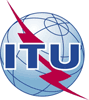 Asamblea Mundial de Normalización de las Telecomunicaciones (AMNT-16)Hammamet, 25 de octubre - 3 de noviembre de 2016Asamblea Mundial de Normalización de las Telecomunicaciones (AMNT-16)Hammamet, 25 de octubre - 3 de noviembre de 2016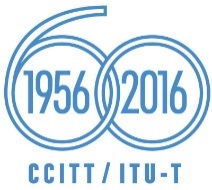 SESIÓN PLENARIASESIÓN PLENARIAAddéndum 6 al
Documento 44-SAddéndum 6 al
Documento 44-S3 de octubre de 20163 de octubre de 2016Original: inglésOriginal: inglésAdministraciones miembro de la Telecomunidad Asia-PacíficoAdministraciones miembro de la Telecomunidad Asia-PacíficoAdministraciones miembro de la Telecomunidad Asia-PacíficoAdministraciones miembro de la Telecomunidad Asia-PacíficoPROPUESTA DE MODIFICACIÓN DE LA rESOLUCIÓN 55 DE LA amnt-12 – Integración de una perspectiva de género en las actividades del Sector de Normalización de las 
Telecomunicaciones de la UITPROPUESTA DE MODIFICACIÓN DE LA rESOLUCIÓN 55 DE LA amnt-12 – Integración de una perspectiva de género en las actividades del Sector de Normalización de las 
Telecomunicaciones de la UITPROPUESTA DE MODIFICACIÓN DE LA rESOLUCIÓN 55 DE LA amnt-12 – Integración de una perspectiva de género en las actividades del Sector de Normalización de las 
Telecomunicaciones de la UITPROPUESTA DE MODIFICACIÓN DE LA rESOLUCIÓN 55 DE LA amnt-12 – Integración de una perspectiva de género en las actividades del Sector de Normalización de las 
Telecomunicaciones de la UITResumen: